ProblèmesMarc avait 251 billes ce matin. Il en a perdu 42 et gagné 38. Combien a-t-il de billes à la fin de la journée ?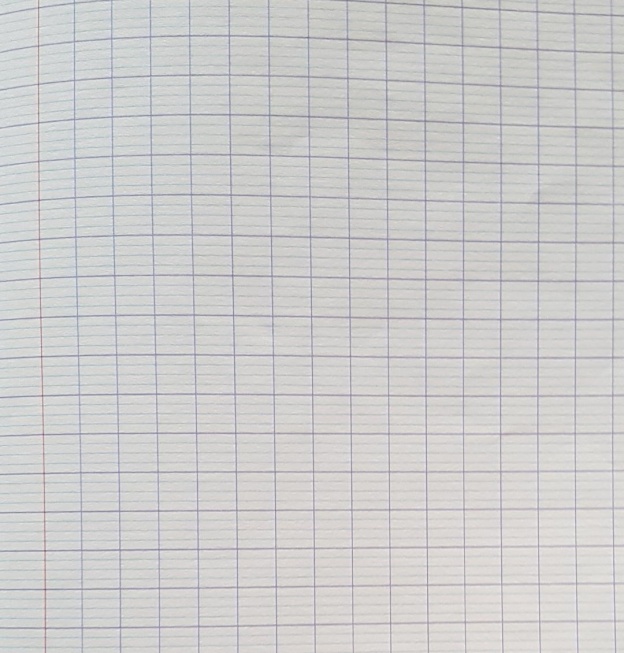 Johanna a planté 8 pieds de tomates dans son jardin. Elle récolte 72 tomates. Si chaque pied porte le même nombre de tomates, combien chacun en porte-t-il ?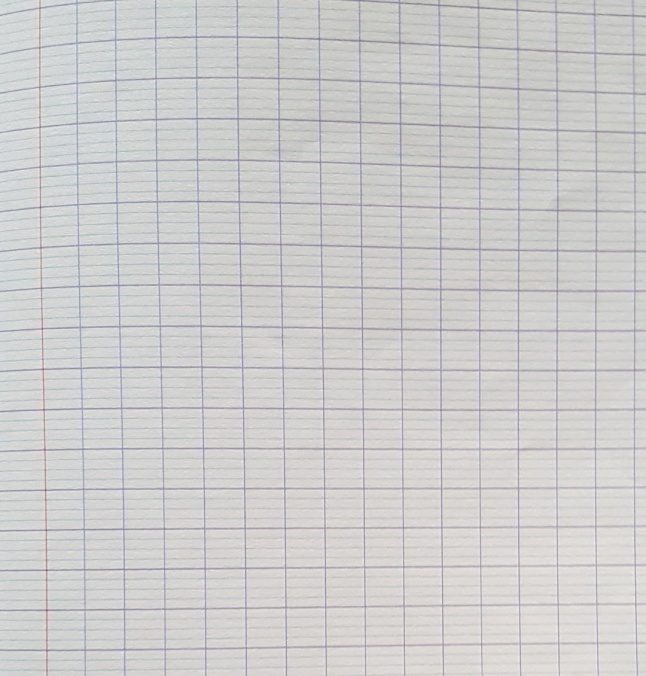 